ICÔNE DE LA TRINITÉ D’ANDREI ROUBLEVC’est au XIVe siècle qu’un moine russe pieux, André Roublev, a écrit l’icône de la Trinité, telle qu’elle est connue. Un concile de l’Église orthodoxe russe a reconnu en cette icône le modèle même de l’icône. Elle est donc une catéchèse sur Dieu, sans le représenter. Quand nous sommes devant cette icône, nous ne sommes pas devant une représentation de Dieu mais devant une catéchèse sur Dieu, et la piété de ceux qui vénèrent l’icône vénère, bien sûr, le mystère trinitaire.  L’HOSPITALITÉ D’ABRAHAMEt voilà, l’inspiration géniale est venue à saint André Roublev (1360? – 1430?), qui, après avoir jeûné et prié pendant presque quarante jours, se met devant son chevalet, et une idée lui vient, l’histoire d’Abraham. Abraham, un nomade à qui Dieu promet depuis longtemps qu’il aura une descendance aussi nombreuse que les étoiles du ciel (Genèse 15, 5). Mais Abraham vieillit, et sa femme aussi, puis il devient impensable de croire qu’ils auront un enfant. Alors Abraham utilisera la Loi ; il va vers Agar, la servante de sa femme, et Ismaël naît de cette union (Genèse 16, 1-15). Abraham s’imagine que Dieu a accompli sa promesse, jusqu’au jour où trois personnages se présentent devant sa tente, trois personnages qui lui disent : Dans un an voici que Sara ta femme aura un fils (Genèse 18, 10). Sara, qui prépare le repas à l’entrée de la tente, et qui tend l’oreille pour savoir ce que les hommes sont en train de raconter, « pouffe de rire » en entendant ceci. Elle arrive avec son plat et un des trois dit, Pourquoi ce rire de Sara ? Sara nie en disant : Je n’ai pas ri. À sa naissance, on appellera le petit : « j’ai ri », car Isaac veut dire « j’ai ri ». Il porte ainsi le contexte de son histoire.Dieu est celui qui réalise sa promesse. Paradoxalement, dans le texte biblique, parfois Abraham s’adresse aux trois visiteurs au singulier, parfois au pluriel. Les Pères de l’Église ont vu là une prémonition du mystère trinitaire. Trois personnages viennent donc chez Abraham et quand ils sont partis, Abraham constate qu’il a vu le Seigneur. C’est l’expression que les Évangélistes reprennent après la Résurrection. Comme d’autres iconographes avant lui, Roublev décide donc de se servir, comme inspiration de son icône, de l’histoire de la rencontre d’Abraham avec les trois étrangers au chêne de Mambré, lieu identifié comme celui de l’expérience. 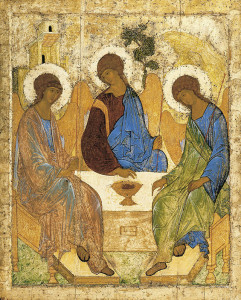 L’ÉTERNITÉ DIVINE ET LA SAINTETÉRegardons maintenant l’icône dans son ensemble, telle que Roublev l’a créée. Les trois personnages entrent à l’intérieur d’un cercle, dont le centre est la main du personnage du milieu. Le cercle a toujours été un symbole de sainteté et d’éternité. On ne sait pas où commence le cercle, ni où il finit ; ce qui fait la réalité propre d’un cercle, c’est justement qu’il ne commence pas et ne finit pas. L’éternité est une réalité sans commencement et sans fin. Et cette éternité, est très liée à la sainteté, qui est une plénitude absolue. Dieu est le Trois Fois Saint, et après la Préface nous chantons : Saint, Saint, Saint, le Seigneur, Dieu de l’univers (Isaïe 6, 3). Cette sainteté est répétée trois fois pour montrer son absolu, son éternité, sa plénitude.  LES TROIS PERSONNAGESLes visages des trois personnages sont identiques parce que les trois Personnes de la Trinité sont identiques dans leur nature ; elles sont différentes dans leurs rôles. Nous pouvons dire que « le Père est un peu plus Créateur que les deux autres », que « le Fils est un peu plus Sauveur que les deux autres », que « le Saint Esprit est un peu plus Sanctificateur que les deux autres ». Nous donnons à chacun un rôle distinct, où cependant tous sont actifs et présents.Il n’y a pas de distinction entre les trois, ni dans le temps, puisqu’ils sont co-éternels, ni dans leur nature ou leur forme. Ceci est reflété dans le mot « consubstantiel. La traduction française du Credo utilisée dans l’Église romaine a préféré l’expression « de même nature que », au lieu de consubstantiel. Il y a plusieurs interprétations en ce qui concerne l’identité des trois personnages. Voici celle que je préfère : le personnage à gauche représente le Père ; le personnage du centre, le Fils ; et celui de droite, l’Esprit Saint. Les personnages du centre et de droite regardent vers celui de gauche, qui se tient plus droit que les deux autres, parce que le Père est l’origine, il est le Principe de tout ; c’est son rôle paternel. Les deux autres s’inclinent vers lui parce qu’ils acceptent déjà une mission qu’ils reçoivent du Père. Donc les deux autres Personnes reçoivent leur mission du Père. On reconnaît davantage le personnage du centre comme étant le Fils par l’opacité de ses vêtements, par sa manière d’être habillé. On représente toujours le Christ Pantocrator, le Christ glorieux, habillé d’une robe rouge et d’un manteau bleu. Mais le personnage de l’icône de Roublev n’a pas le visage iconographique typique du Christ, car il n’est pas barbu ; il est le Fils de Dieu, et le Christ sera le Fils incarné dans la chair en Jésus de Nazareth. Par le visage, il ne s’agit pas de Jésus de Nazareth glorifié, mais du Fils éternel de Dieu, avant même le mystère de l’Incarnation dans le temps et dans l’espace, mais par le vêtement il l’est déjà.Un autre détail intéressant est l’inclinaison de la tête du personnage du centre, qui correspond à l’inclinaison de la tête du Christ sur les icônes de la Crucifixion.Bien que le personnage du centre soit placé derrière la table, l’iconographe n’a pas respecté les règles de la perspective ; le personnage a les mêmes dimensions que les deux autres. Il n’y a en a pas un des trois qui ne soit plus petit que les autres. L’iconographe connaissait bien les règles de la perspective, mais il ne les a pas appliquées, parce que justement les icônes représentent un monde qui dépasse les limites naturelles du visible.Les deux autres personnages ont des vêtements plus transparents, plus légers ; ils sont plus « angéliques », parce que ces personnages ne se sont jamais manifestés dans la chair : le Père et l’Esprit. Dans l’iconographie, la perspective est inversée ; le point de fuite vient vers le spectateur, plutôt que de s’éloigner de lui. Dans l’icône de la Trinité, la perspective inversée est visible surtout dans les trônes et les piédestaux des personnes de droite et de gauche.Chaque personnage tient le bâton du pèlerin, puisqu’il s’agit des trois personnes qu’a vues Abraham. Le bâton signifie le pouvoir, la toute-puissance de chacun des trois personnages. Les trois Toute-Puissances ensemble sont Dieu.Les ailes nous rappellent leur nature spirituelle. Il ne s’agit pas de corps matérialisés. Nous pouvons dire « comme des anges », mais ils ne sont pas des anges, esprits créés.LES ÉLÉMENTS D’APPUICe que nous pouvons appeler les éléments d’appui nous permettent encore une fois d’identifier les trois personnages. Il y a un objet derrière chacun ; derrière le personnage de gauche, que nous identifions au Père, figure une maison, représentation de la « maison » d’Abraham, là où le Patriarche a reçu ses trois visiteurs. La maison est aussi liée à la paternité – la « maison paternelle ». Notre passage sur terre a comme but de nous amener là ; comme le fils prodigue, nous rentrons chez nous, dans la maison du Père (cf. Luc 15, 11-24). Jésus dit aussi dans l’Évangile de Jean : Dans la maison de mon Père, il y a de nombreuses demeures… je vais vous préparer une place (Jean 14, 2).Derrière le personnage, le Fils de Dieu, il y a un arbre. Le récit biblique nous dit que la rencontre d’Abraham avec les trois visiteurs a lieu au chêne de Mambré. Sur l’icône, l’arbre signifie la mission du Fils. Un arbre est à l’origine de nos malheurs au début de l’humanité: l’arbre de la connaissance du bien et du mal (Genèse 2, 17), par lequel le péché et sa conséquence, la mort, ont été introduits dans le monde. L’arbre, c’est aussi l’arbre de la croix, l’arbre qui vient défaire l’action du premier ; l’arbre sur lequel est pendu le Fruit qui nous donne la vie éternelle, c’est la croix. Derrière le troisième personnage, celui de droite, que nous identifions avec l’Esprit, il y a un rocher. Le rocher a plusieurs significations bibliques ; par exemple, le rocher sur lequel Moïse a frappé pour donner de l’eau à son peuple au désert pendant l’exode (Exode 17, 8). Le rocher, c’est la place forte, inébranlable, immuable, « éternelle ». Mais le rocher est aussi la grotte de Bethléem ; dans ce rocher, Marie donne naissance au fruit de l’Esprit, celui qui s’est incarné du Saint Esprit et de la Vierge Marie et s’est fait homme. Le rocher est aussi le tombeau d’où Jésus sortira vivant (Matthieu 27, 60).  LES COULEURSRegardons les couleurs des vêtements dans l’icône. Certaines couleurs iconographiques ont une signification spécifique, alors que d’autres sont laissées aux traditions. Afin de pouvoir peindre un sujet, même créer une icône, un iconographe doit respecter la tradition.La couleur bleue en général relie le personnage à la divinité. Elle est normalement réservée au Christ et à la Mère de Dieu. Chacun des trois personnages de l’icône de la Trinité a un vêtement bleu, qui exprime sa divinité. Le vêtement bleu est au-dessus sur le personnage du centre, en dessous sur les deux autres. Ceci est pour montrer que le mystère de l’Incarnation est la divinité du Christ, mystère central de la foi chrétienne. La divinité des deux autres personnages reste cachée et plutôt mystérieuse ; nous la découvrons par la foi. La foi identifie le Christ comme le Fils de Dieu et c’est par le Christ qu’on connaît le Père et l’Esprit.Le rouge représente soit le sang du Christ, qui a donné tout son sang pour la vie du monde, et celui des martyrs, soit l’effusion de l’Esprit Saint dans le feu de la PentecôteLe jaune est la couleur de la lumière. Habituellement, les personnages des icônes sont représentés sur un fond neutre, jaune. Certains iconographes recouvrent le fond entièrement d’or, mais souvent on ne pose de l’or que pour les auréoles, parce que la tête est la partie la plus lumineuse de la personne. Le fond d’une icône, en or ou de couleur jaune ocre, symbolise que le personnage est dans la lumière, la lumière qui est la réponse à la mort.Le vert représente la vie. Le Saint Esprit de l’icône de la Trinité est représenté avec un vêtement vert parce qu’il est celui qui vivifie. Dans l’icône de la Descente aux Enfers, Jésus va chercher Adam et Ève ; Adam y est souvent habillé en vert : il est le premier homme, l’origine de la race humaine. LA COUPEAu centre de la table du banquet de la Trinité, il y une coupe, la coupe du salut. C’est la coupe de la Nouvelle Alliance, le sang du Christ (cf. Luc 22, 20).Tout est fait en fonction du projet de Dieu et on ne connaît Dieu qu’à travers son projet. Et son projet, c’est le Fils qui l’accomplit ; sa main, en geste de bénédiction, bénit le projet, qui n’est d’autre que le salut du genre humain rendu possible par l’Incarnation du Fils. La main droite du personnage de gauche, dans lequel on voit le Père, a aussi le geste de bénédiction, car il est l’origine, alors que la main droite du personnage de droite, l’Esprit, est plutôt dans un geste d’humilité ou de soumission. L’Esprit est celui qui accomplit le projet divin en agissant dans le secret des cœurs.Sur le devant de la table, on remarque un petit rectangle. Il représente le cosmos. Dieu est plus grand que le cosmos créé ; le cosmos est dans la volonté de Dieu et ce qui est plus important que la création est le projet de salut, qui est le vrai sujet de l’icône. Dieu a formulé ce projet de salut avant même de réaliser la création. Ce que Dieu veut, c’est que tous les humains, créés à son image, comme à sa ressemblance (Genèse 1, 27), un jour le découvrent et reviennent à lui. En conclusion, on peut dire que par le baptême, nous avons reçu une invitation ; par la chrismation, on nous a revêtu de la robe nuptiale et nous pouvons maintenant nous approcher de la table sainte. La place libre à la table est la nôtre. Avec crainte de Dieu, foi et amour, approchez (Liturgie de saint Jean Chrysostome) pour communier à la coupe. Et grâce à l’action de l’Esprit Saint, nous devenons Corps du Christ et fils ou filles du Père. Voilà l’essentiel de notre identité… nous savons qui nous sommes, parce qu’il nous est donné de connaître Dieu. En Christ, nous devenons ceux que nous sommes réellement ; notre identité réelle, personnelle, n’est complète que dans notre relation à Dieu.Extraits des propos recueillis lors d’une conférence prononcée à l’Université du Québec à Montréal le 28 novembre 1996, revus et augmentés par le Hiéromoine Cyrille. 